Відношення і пропорціїПропорція —рівність двох відношень.
Записується як: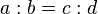       або як: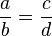  І читається: «a відноситься до b так само, як c відноситься до d».
У пропорції всі члени натуральні. Члени a та d називають крайніми членами пропорції, а b та c — середніми.Основна властивість пропорціїУ вірній пропорції  добуток крайніх членів дорівнює добутку середніх членів: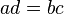 